Concept NoteProject Title: “Restore hope to 400 women and girls in South SudanThrough free computer Literacy & Small Business Development Skills Training”Geographic Location: Wau –South SudanProject Duration:	twelve (6) Months -1-August 2019- 1-March 2020Project Total Cost: $25, 750 USDImplementing Organization: Youth Enrichment for Success (YES)Contact Person:	Anthony Uchalla  Tel: +211923439275/+211916375949Email: uchallaciyok@gmail.com•Youth Enrichment for Success was established by a group of young and energetic people who were highly motivated and committed for contributing their time, skills and energies working for protection such as small arm control, Peace-building and Health links issues for the development and empowerment of socially disadvantaged and vulnerable communities in South SudanYES is a development organization. It’s a non-government, not-for-profit and nonsectarian, non-partisan organization working for social development of vulnerable and less developed people. It’s a human-centered NGO. YES could also be labeled as an implementing agency which designs and implements various developmental projects with the financial and technical support of international donor agencies and the governmentOur mission is empowerment, protection of human rights and development to addressed issues relate abuses and marginalization of social-economically disadvantage communities in South Sudan. • We have four (4) Executive Committee Members, four (4) Standing Committees and a Board of Advisors.”Previous Program,   with   funding   provided   by Democracy International through USAID, 2017,  we have successfully ran three cycles of this Free Computer Literacy  &  Small  Business  Development Skills Training completed. The impact of this Training is our beneficiaries are currently employ by other institutions and agencies while, others are self- employ because of the skills acquired from this program.Problem Statement:A survey conducted in Wau State #8,9 &10 of Wau Municipality and Kwajieno County by our organization in August 2018 where we interviewed 615 young women between 15—35 years of age about their poor living conditions and unemployment status revealed that 73.2% of them were not computer literate leading them been denied employment, while 55.6 had no business development skill which made them unsuccessful in business. This has increased teenage pregnancy, vulnerability and gender inequality.Program Goals and Objectives:• Provide quality & rewarding computer education and Small Business Development Skills for adolescent girls and vulnerable young women.• Increase young women employment rate.Program Objectives:• Encourage and inspire more adolescent girls and young women in computer science and business.•Increase adolescent girls and young women computer literacy rate in South Sudan.• Reduce women unemployment rate.Program Activities:Conduct three (3) cycles of free computer literacy & Small Business Development Skills training program.Recruit and train 400 vulnerable young  women and adolescent girls in  the  following  computer  courses (Window,  Typing  Basics,  Ms-Word,  Ms-Excel,  Ms- PowerPoint   &   Ms-Publisher)   &   Small   Business Development Skills.Hired three computer science instructors and one small business development skills instructor.Program Methods and DesignOne student to a computer for 1hr 30 minutes three times a week.Instructors to lead an interactive & practical computer training session/class three times weekly.Instructor to lead and   interactive Small Business development skills training workshops for four Saturdays.Monthly capacity building & feedback workshop for both students and instructors.Program Monitoring and Evaluation Plan:Weekly and periodic exercises.Course Examination.Instructors and other project staff meeting logs to evaluate and record the successful procedures and obstacles encountered.Monthly survey for instructors and students regarding their learning experience, satisfactions, obstacles, etcProgram Sustainability:Each beneficiary will pay a monthly due/fee of $50.Donations will be solicited from individuals of good will in the societySupport will also be sought from other well-meaning local and  International  Organizations/donors  or  governmental agenciesYouth Enrichment for Success (YES) will provide 30% of total budget for sustainability in the next project implementation period.                                            Proposed Program Schedule and TimelineProposed Expense Budget for the Restore hope for 400 women and girls in Wau South Sudan free computer Literacy Training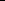 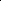 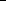 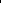 Goal 1: • Provide quality & rewarding computer education and Small Business Development Skills for adolescent girls andGoal 1: • Provide quality & rewarding computer education and Small Business Development Skills for adolescent girls andGoal 1: • Provide quality & rewarding computer education and Small Business Development Skills for adolescent girls andGoal 1: • Provide quality & rewarding computer education and Small Business Development Skills for adolescent girls andGoal 1: • Provide quality & rewarding computer education and Small Business Development Skills for adolescent girls andGoal 1: • Provide quality & rewarding computer education and Small Business Development Skills for adolescent girls andKey Action StepsTimelineExpected OutcomeData Source and Evaluation MethodologyPerson/Area ResponsibleCommentsRecruitment of Women, Girls and of 4 Instructors10/08/20194 Instructors and 300 women and girls are recruited.Interview.HR Coordinator.Conduct three (3) cycles of free computer literacy & Small Business Development Skills training program20/08/2019-20/02/2020Beneficiaries are trained on basic computer skillTrainingInstructorsGoal 2: • Increase young women employment rate.Goal 2: • Increase young women employment rate.Goal 2: • Increase young women employment rate.Goal 2: • Increase young women employment rate.Goal 2: • Increase young women employment rate.Goal 2: • Increase young women employment rate.Key Action StepsTimelineExpected OutcomeData Source and Evaluation MethodologyPerson/Area ResponsibleCommentsInstructor to lead and  interactive   Small   Business development skills training workshops for four Saturdays21/02/2020-30/02/2020Beneficiaries acquired business skillsWorkshopFacilitatorCODEITEM(S)/UNITQUANTITYTOTALTOTALDESCRIPTIONCOST(IES)COST (USD)COST (USD)(USD)1.0Electronic Appliances & ServicesElectronic Appliances & ServicesElectronic Appliances & ServicesElectronic Appliances & Services1.1Computers$50012pcs$60001.2Projector$6501pc$6501.3Computer Tables$20012 pc$24001.45.5KVA Generator$1,1501pc1,150Sub-TotalSub-Total$10,2002.0Generator MaintenanceGenerator MaintenanceGenerator Maintenance2.1Gasoline$3.354 gals*180 days$3,2562.2service$10018 days$1800Sub-TotalSub-Total$50563.0Stationeries & FurnitureStationeries & FurnitureStationeries & Furniture3.1Lab Table$2001pc2003.2Chairs$10012 pcs$12003.3Training services package $10006 months$60003.4Training Manual, pens, Note books6300 pcks1,800Sub-TotalSub-Total$9,2004.0Personnel CostPersonnel Cost4.1Salaries for four Instructors3004 Instructors*6$7,200MonthsSub-TotalSub-Total$7,200Grand Total$31717 $31717 